                                                                                                                             Приложение 1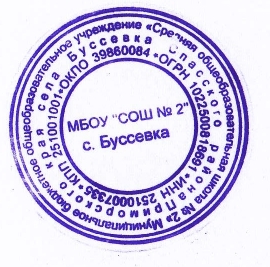                                                                                                                 к приказуМБОУ «СОШ № 2» с. Буссевка                                                                                                          от 05.09.2022    №48График  проведения ВПР-2022 (осень)в МБОУ «СОШ № 2»  с. БуссевкаКлассПредметДатапроведения№аудиторииВремя проведения (№ урока)9Математика20.09.20222149.40 - 11.10 (2, 3)6Русский язык21.09.20222049.40 - 10.40 (2)8На основе случайного выбора (обществознание, история)21.09.20222119.40 - 10.25 (2)7Русский язык22.09.20221039.40 - 11.10 (2, 3)5Окружающий мир22.09.20221169.40 - 10.25 (2)5Русский язык 27.09.20222049.40 - 11.10 (2, 3)8Математика29.09.20222149.40 - 11.10 (2, 3)6Биология29.09.20221169.40 - 10.25 (2)9Русский язык04.10.20221039.40 - 11.10 (2, 3)7На основе случайного выбора (биология, география)04.10.20222129.40 - 10.25 (2)6Математика06.10.20222149.40 - 10.40 (2)8На основе случайного выбора (физика, география, биология)06.10.20222129.40 - 10.25 (2)7Математика11.10.20222149.40 - 10.40 (2)9На основе случайного выбора (физика, география, биология, химия)          11.10.20222129.40 - 10.25 (2) – 45 мин9.40 - 11.10  (2, 3) – 90 мин8Русский язык12.10.20222049.40 - 11.10 (2, 3) 6История 12.10.20222109.40 - 10.25 (2)5Математика13.10.20222129.40 - 10.25 (2)7На основе случайного выбора (обществознание, история)13.10.20222119.40 - 10.25 (2)8Английский язык 17.10.202218.10.202219.10.202220.10.202221.10.20222029.40 - 10.25 (2)9.40 - 10.25 (2)9.40 - 10.25 (2)9.40 - 10.25 (2)9.40 - 10.25 (2)9На основе случайного выбора (обществознание, история)18.10.20222119.40-10.25 (2)